DNA binding and phosphorylation regulate the core structure of the NF-κB p50 transcription factorMatthias Vonderach,a Dominic P. Byrne,b Perdita E. Barran,c Patrick A. Eyers,b and Claire E. EyersaCentre for Proteome Research, Department of Biochemistry, Institute of Integrative Biology, University of Liverpool, Crown Street, Liverpool, L69 7ZB, UKDepartment of Biochemistry, Institute of Integrative Biology, University of Liverpool, Crown Street, Liverpool, L69 7ZB, UKMichael Barber Centre for Collaborative Mass Spectrometry, Manchester Institute of Biotechnology, The University of Manchester, 131 Princess Street, Manchester M1 7DN, UK.Running title: DNA binding stabilises NF-κB dimers Address reprint requests to: Professor Claire E. Eyers, Centre for Proteome Research, Department of Biochemistry, Institute of Integrative Biology, University of Liverpool, Crown Street, Liverpool, L69 7ZB, Liverpool, UK.Email: CEyers@liverpool.ac.ukPhone number: +44 151 795 4424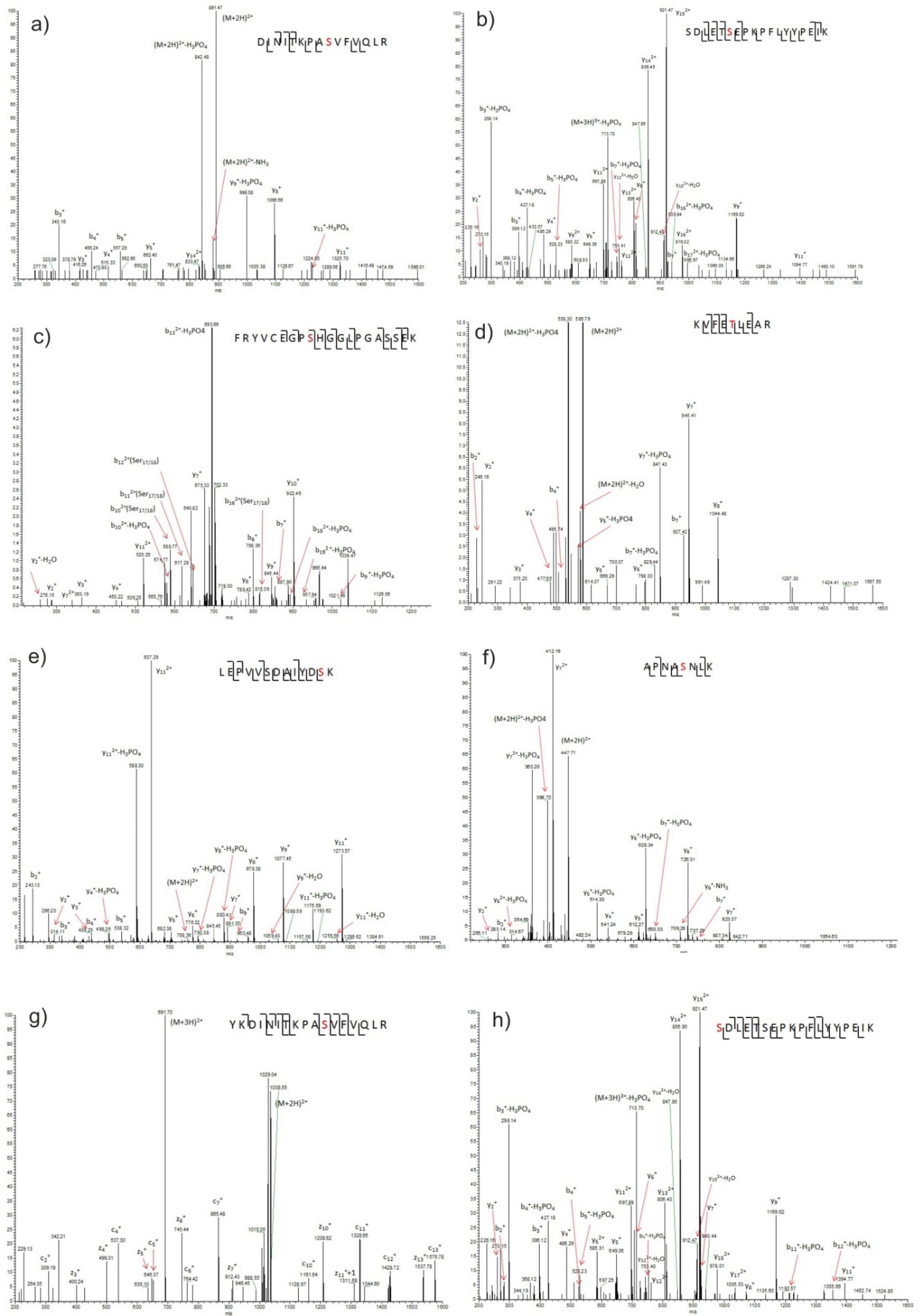 Supplementary Figure 1: Tandem mass spectra of p50 tryptic phosphopeptides. Doubly charged peptide ions derived from the PKAc treated sample: (a) m/z 890.97 indicating phosphorylation of Ser328 and (b) m/z 746.36 indicating phosphorylation of Ser337. Chk1-treated p50 also yielded phosphorylated tryptic peptide ions at (c) m/z 719.98 indicating phosphorylation of Ser65, (d) m/z 586.79 representing pThr152, (e) m/z 758.35 representing pSer242, (f) m/z 447.71 representing pSer248, (g) m/z 691.70 representing pSer328, and (h) m/z 746.35 representing pSer337. Sites of phosphorylation are in red on the annotated peptide sequence (insets). Q66IP9|Xenopus_NFKB1         MAQNM-Y-----DIDDAHLETFLRINPLFQEPMYMPSEPHLRNAEGPYIEITEQPKQRGFQ04861|Chicken_NFKB1         MAGEDPYIMGVSDPQMFAMDQLMGMSTIFNNTGYITSDLPLRTADGPYLQIIEQPKQRGFP25799|Mouse_NFKB1           MADDDPY--G--TGQMFHLNTAL-THSIFNAELYSP-EIPLST-DGPYLQILEQPKQRGFF1MKW9|Cow_NFKB1             MAEDDPYLGG--HEQMFHLDP-L-NHTMFSPELFQP-EMPLPTADGPYLQILEQPKQRGFQ6F3J0|Dog_NFKB1             MAEDDTYLGA--HEQMFHLDP-L-THTIFNPELFQP-EMPLPTADGPYLQILEQPKQRGFA7XNS1|Pig_NFKB1             MAEDDPYLGG--HDQMFHLDP-L-NHTIFNPELFQP-EMPLPTADGPYLQILEQPKQRGFF6Z5H5|Marmoset_NFKB1        MAEDDPYLGR--PEQMFHLDPSL-THTIFNPEVFQP-QMALPT-DGPYLQILEQPKQRGFF7HKH9|Rhesus_macaque        MAEDDPYLGR--PEQMFHLDPSL-THTIFNPEVFQP-QMALPT-DGPYLQILEQPKQRGFH2QPY8|Chimpanzee_NFKB1      MAEDDPYLGR--PEQMFHLDPSL-THTIFNPEVFQP-QMALPTADGPYLQILEQPKQRGFP19838|Human_p50          1  MAEDDPYLGR--PEQMFHLDPSL-THTIFNPEVFQP-QMALPT-DGPYLQILEQPKQRGF 55                             ** :  *       :   ::  :   .:*.   : . :  * . :***::* ********Q66IP9|Xenopus_NFKB1         RFRYVCEGPSHGGLPGASSEKNRKSYPQIKIHNYVGQVKVVVQLITNSKDIRLHAHSLVGQ04861|Chicken_NFKB1         RFRYVCEGPSHGGLPGASSEKNKKSYPQVKICNYVGPAKVIVQLVTNGKYVHLHAHSLVGP25799|Mouse_NFKB1           RFRYVCEGPSHGGLPGASSEKNKKSYPQVKICNYVGPAKVIVQLVTNGKNIHLHAHSLVGF1MKW9|Cow_NFKB1             RFRYVCEGPSHGGLPGASSEKNKKSYPQVKICNYVGPAKVIVQLVTNGKNIHLHAHSLVGQ6F3J0|Dog_NFKB1             RFRYVCEGPSHGGLPGASSEKNKKSYPQVKICNYVGPAKVIVQLVTNGKNIHLHAHSLVGA7XNS1|Pig_NFKB1             RFRYVCEGPSHGGLPGASSEKNKKSYPQVKICNYVGPAKVIVQLVTNGKNIHLHAHSLVGF6Z5H5|Marmoset_NFKB1        RFRYVCEGPSHGGLPGASSEKNKKSYPQVKICNYVGPAKVIVQLVTNGKNTHLHAHSLVGF7HKH9|Rhesus_macaque        RFRYVCEGPSHGGLPGASSEKNKKSYPQVKICNYVGPAKVIVQLVTNGKNIHLHAHSLVGH2QPY8|Chimpanzee_NFKB1      RFRYVCEGPSHGGLPGASSEKNKKSYPQVKICNYVGPAKVIVQLVTNGKNIHLHAHSLVGP19838|Human_p50          56 RFRYVCEGPSHGGLPGASSEKNKKSYPQVKICNYVGPAKVIVQLVTNGKNIHLHAHSLVG 115                             **********************.*****:** **** .**:***:**.*  .********Q66IP9|Xenopus_NFKB1         KNCEDGICSLTVGPKDTIVGFPNLGILHVTKKKVIEILEARMTDAFKKGHNAALLVHPELQ04861|Chicken_NFKB1         KFCEDGVCTVNAGPKDMVVGFANLGILHVTKKKVFETLETRMIDACKKGYNPGLLVHPELP25799|Mouse_NFKB1           KHCEDGVCTVTAGPKDMVVGFANLGILHVTKKKVFETLEARMTEACIRGYNPGLLVHSDLF1MKW9|Cow_NFKB1             KHCEDGVCTVTAGPKDMVVGFANLGILHVTKKKVFETLEARMTDACIRGYNPGLLVHPDLQ6F3J0|Dog_NFKB1             KHCEDGICTVTAGPKDMVVGFANLGILHVTKKKVFETLEARMTEACTKGYNPGLLVHPDLA7XNS1|Pig_NFKB1             KHCEDGICTVTAGPKDMVVGFANLGILHVTKKKVFETLEARMTEACIRGYNPGLLVHPDLF6Z5H5|Marmoset_NFKB1        KHCEDGICTVTAGPKDMVVGFANLGILHVTKKKVFETLEARMTEACIRGYNPGLLVHPDLF7HKH9|Rhesus_macaque        KHCEDGICTVTAGPKDMVVGFANLGILHVTKKKVFETLEARMTEACIRGYNPGLLVHPDLH2QPY8|Chimpanzee_NFKB1      KHCEDGICTVTAGPKDMVVGFANLGILHVTKKKVFETLEARMTEACIRGYNPGLLVHPDLP19838|Human_p50         116 KHCEDGICTVTAGPKDMVVGFANLGILHVTKKKVFETLEARMTEACIRGYNPGLLVHPDL 175                             * ****:*::..**** :***.************:* **:** :*  .*:*..****.:*Q66IP9|Xenopus_NFKB1         NYTNSE---DRPLNEREKEIIRQAATQQSKDIDLSVVRLMFTAFLLDSEGRFTRSLEPVLQ04861|Chicken_NFKB1         GYLQAEGCGDRQLTEREREIIRQAAVQQTKEMDLSVVRLMFTAFLPDSNGGFTRRLDPVIP25799|Mouse_NFKB1           AYLQAEGGGDRQLTDREKEIIRQAAVQQTKEMDLSVVRLMFTAFLPDSTGSFTRRLEPVVF1MKW9|Cow_NFKB1             AYLQAEGGGDRQLTDREKEIIRQAALQQTKEMDLSVVRLMFTAFLPDSTGSFTRRLEPVVQ6F3J0|Dog_NFKB1             AYLQAEGGGDRQLTDREKEIIRQAALQQTKEMDLSVVRLMFTAFLPDSTGSFTRRLEPVVA7XNS1|Pig_NFKB1             AYLQAEGGGDRQLTDREKEIIRQAALQQTKEMDLSVVRLMFTAFLPDSTGSFTRRLEPVVF6Z5H5|Marmoset_NFKB1        AYLQAEGGGDRQLGDREKELIRQAALQQTKEMDLSVVRLMFTAFLPDSTGSFTRRLEPVVF7HKH9|Rhesus_macaque        AYLQAEGGGDRQLGDREKELIRQAALQQTKEMDLSVVRLMFTAFLPDSTGSFTRRLEPVVH2QPY8|Chimpanzee_NFKB1      AYLQAEGGGDRQLGDREKELIRQAALQQTKEMDLSVVRLMFTAFLPDSTGSFTRRLEPVVP19838|Human_p50         176 AYLQAEGGGDRQLGDREKELIRQAALQQTKEMDLSVVRLMFTAFLPDSTGSFTRRLEPVV 235                              * ::*   ** * :**.*:***** **:*::************* ** * *** *:**:Q66IP9|Xenopus_NFKB1         SVPIFDSKAPNASNLKIVRMDRTAGCVTGGEEVYLLCDKVQKDDIQVRFYEEDENGGYWEQ04861|Chicken_NFKB1         SDAIYDSKAPNASNLKIVRMDRTAGCVTGGEEIYLLCDKVQKDDIQIRFYEEDENGGMWEP25799|Mouse_NFKB1           SDAIYDSKAPNASNLKIVRMDRTAGCVTGGEEIYLLCDKVQKDDIQIRFYEEEENGGVWEF1MKW9|Cow_NFKB1             SDAIYDSKAPNASNLKIVRMDRTAGCVTGGEEIYLLCDKVQKDDIQIRFYEEEENGGIWEQ6F3J0|Dog_NFKB1             SDAIYDSKAPNASNLKIVRMDRTAGCVTGGEEIYLLCDKVQKDDIQIRFYEEEENGGIWEA7XNS1|Pig_NFKB1             SDAIYDSKAPNASNLKIVRMDRTAGCVTGGEEIYLLCDKVQKDDIQIRFYEEEENGGIWEF6Z5H5|Marmoset_NFKB1        SDAIYDSKAPNASNLKIVRMDRTAGCVTGGEEIYLLCDKVQKDDIQIRFYEEEENGGVWEF7HKH9|Rhesus_macaque        SDAIYDSKAPNASNLKIVRMDRTAGCVTGGEEIYLLCDKVQKDDIQIRFYEEEENGGVWEH2QPY8|Chimpanzee_NFKB1      SDAIYDSKAPNASNLKIVRMDRTAGCVTGGEEIYLLCDKVQKDDIQIRFYEEEENGGVWEP19838|Human_p50         236 SDAIYDSKAPNASNLKIVRMDRTAGCVTGGEEIYLLCDKVQKDDIQIRFYEEEENGGVWE 295                             * .*:***************************:*************:*****:**** **Q66IP9|Xenopus_NFKB1         GFGDFSPTDVHRQFAIVFKTPKYKDVNITKAASVFVQLRRKSDYETSEPKPFLYYPEIKDQ04861|Chicken_NFKB1         GFGDFSPTDVHRQFAIVFKTPKYRDVNITKPASVFVQLRRKSDLETSEPKPFLYYPEIKDP25799|Mouse_NFKB1           GFGDFSPTDVHRQFAIVFKTPKYKDVNITKPASVFVQLRRKSDLETSEPKPFLYYPEIKDF1MKW9|Cow_NFKB1             GFGDFSPTDVHRQFAIVFKTPKYKDVNITKPASVFVQLRRKSDLETSEPKPFLYYPEIKDQ6F3J0|Dog_NFKB1             GFGDFSPTDVHRQFAIVFKTPKYKDVNITKPASVFVQLRRKSDLETSEPKPFLYYPEIKDA7XNS1|Pig_NFKB1             GFGDFSPTDVHRQFAIVFKTPKYKDVNITKPASVFVQLRRKSDLETSEPKPFLYYPEIKDF6Z5H5|Marmoset_NFKB1        GFGDFSPTDVHRQFAIVFKTPKYKDVNITKPASVFVQLRRKSDLETSEPKPFLYYPEIKDF7HKH9|Rhesus_macaque        GFGDFSPTDVHRQFAIVFKTPKYKDVNITKPASVFVQLRRKSDLETSEPKPFLYYPEIKDH2QPY8|Chimpanzee_NFKB1      GFGDFSPTDVHRQFAIVFKTPKYKDINITKPASVFVQLRRKSDLETSEPKPFLYYPEIKDP19838|Human_p50         296 GFGDFSPTDVHRQFAIVFKTPKYKDINITKPASVFVQLRRKSDLETSEPKPFLYYPEIKD 355                             ***********************.*:****.************ ****************Q66IP9|Xenopus_NFKB1         KEEVQRKRQKLMPNFSDGYGGSGAGSGGGVGGGLY--GGGGGAGGSAGGGYGFSSFSYNNQ04861|Chicken_NFKB1         KEEVQRKRQKLMPNFSDGYGG-GS--GAG-GGGMF--GGGGGGAGS---GFSYPSYGYSAP25799|Mouse_NFKB1           KEEVQRKRQKLMPNFSDSFGG-GSGAGAG-GGGMFGSGGGGGSTGSPGPGYGYSNYGFPPF1MKW9|Cow_NFKB1             KEEVQRKRQKLMPNFSDSFGG-GSGAGAG-GGGMFGSGGGGGGAGSTGPGYGFPHYGFPTQ6F3J0|Dog_NFKB1             KEEVQRKRQKLMPNFSDSFGG-GSGAGAG-GGGMFGSGGGGGGAGSTGPGYGFPHYGFPTA7XNS1|Pig_NFKB1             KEEVQRKRQKLMPNFSDSFGG-GSGAGAG-GGGMFGSGGGGGGAGSTGPGYGFPHYGFPTF6Z5H5|Marmoset_NFKB1        KEEVQRKRQKLMPNFSDSFGG-GSGAGAG-GGGMFGSGSGGGGTGSTGPGYSFPHYGFPTF7HKH9|Rhesus_macaque        KEEVQRKRQKLMPNFSDSFGG-GSGAGAG-GGGMFGSGGGGGGTGSTGPGYSFPHYGFPTH2QPY8|Chimpanzee_NFKB1      KEEVQRKRQKLMPNFSDSFGG-GSGAGAG-GGGMFGSGGGGGGTGSTGPGYSFPHYGFPTP19838|Human_p50         356 KEEVQRKRQKLMPNFSDSFGG-GSGAGAG-GGGMFGSGGGGGGTGSTGPGYSFPHYGFPT 413                             *****************.:** *:  *.* ***::  *.***. **   *:.:. :.:  Q66IP9|Xenopus_NFKB1         YGGLNFHGGPMNSGPCMKHEQ04861|Chicken_NFKB1         FGGMHFHPGTTKSNAGMKHEP25799|Mouse_NFKB1           YGGITFHPGVTKSNAGVTHGF1MKW9|Cow_NFKB1             YGGITFHTGTTKSNAGMKHGA7XNS1|Pig_NFKB1             YGGITFHAGTTKSNAGMKHGQ6F3J0|Dog_NFKB1             YGGITFHPGTTKSNAGMKHGF6Z5H5|Marmoset_NFKB1        YGGISFHPGTTKSNAGMKHGF7HKH9|Rhesus_macaque        YGGITFHPGTTKSNAGMKHGH2QPY8|Chimpanzee_NFKB1      YGGITFHPGTTKSNAGMKHGP19838|Human_p50         414 YGGITFHPGTTKSNAGMKHG 433                             :**: ** *  :*.. :.*                                                    Supplementary Figure 2. Cross-species sequence alignment of p50. Thirteen higher eukaryote p50 protein sequences: Human (P19838); Pan troglodytes (Chimpanzee, H2QPY8); Macaca mulatta (Rhesus macaque, F7HKH9); Marmoset F6Z5H5; Pig A7XNS1; Cow, F1MKW9; Dog, Q6F3J0; Mouse, P25799; Chicken, Q04861-3; Xenopus Laevis Q66IP9, were aligned with MUSCLE (3.8). Sites of phosphorylation are highlighted red (serine) or yellow (threonine). Non-conservative substitutions are highlighted cyan. 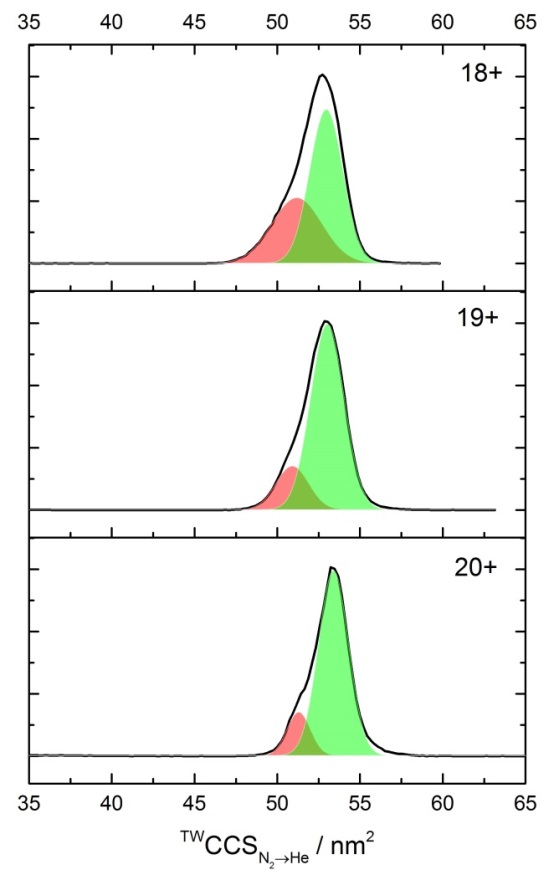 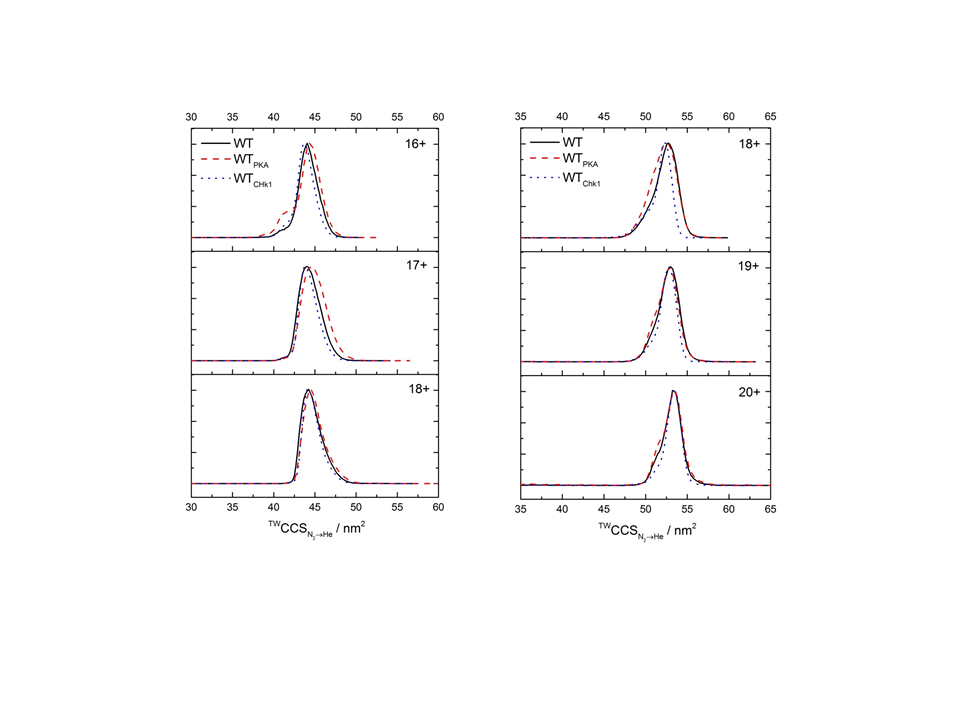 Supplementary Figure 3: CCS distributions of p50 dimer (35-381) before (black line) and after in vitro phosphorylation with either PKAc (red) or Chk1 (blue), in the absence (top left) or presence (top right) of κB DNA. (Bottom) Gaussian fitting of the DNA bound dimer indicates two predominant conformers. Supplementary Figure 4: CCS distributions of p50 (39-365) dimer in the absence (left) and presence (right) of κB DNA oligomer. Gaussian fitting of the DNA bound dimer indicates two predominant conformers.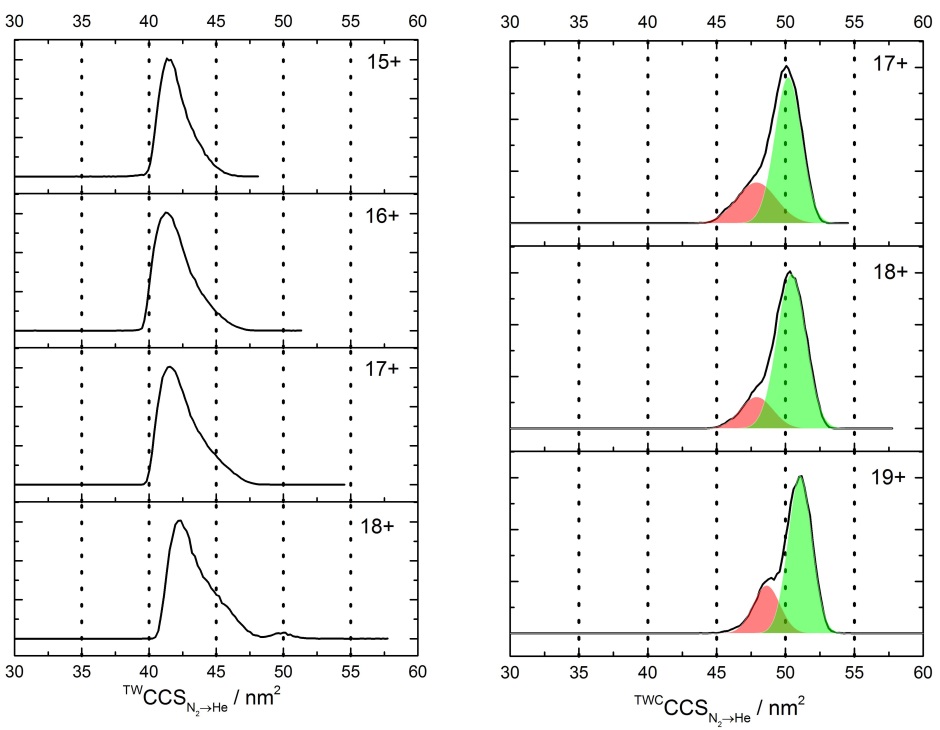 Supplementary Figure 5: S337D p50 phosphomimetic has decreased preference for dimer formation. WT or S337D p50 (39-364) were proteolytically separated from the MBP affinity tag using 3C protease, and dimer:monomer ratio evaluated in solution using SEC on a Superdex 200 16/600 column. The position of dimeric p50 (centred at 70 ml column elution volume) and monomeric p50 (centred at 87 ml column elution volume) was confirmed by SDS-PAGE (top). The minor MBP contaminant present in the S337D preparation, which migrates more slowly than p50, is indicated by an asterisk on the gel.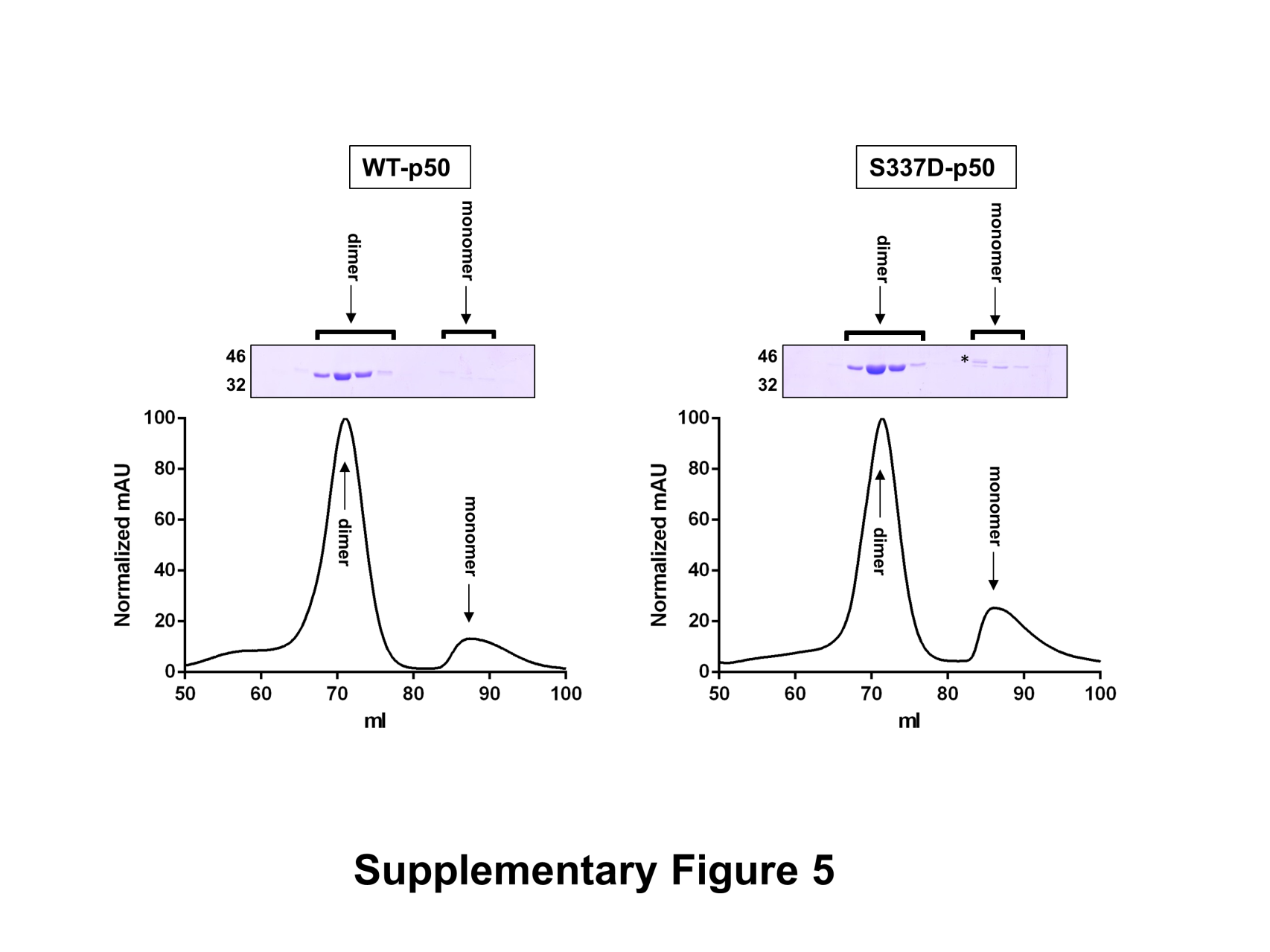 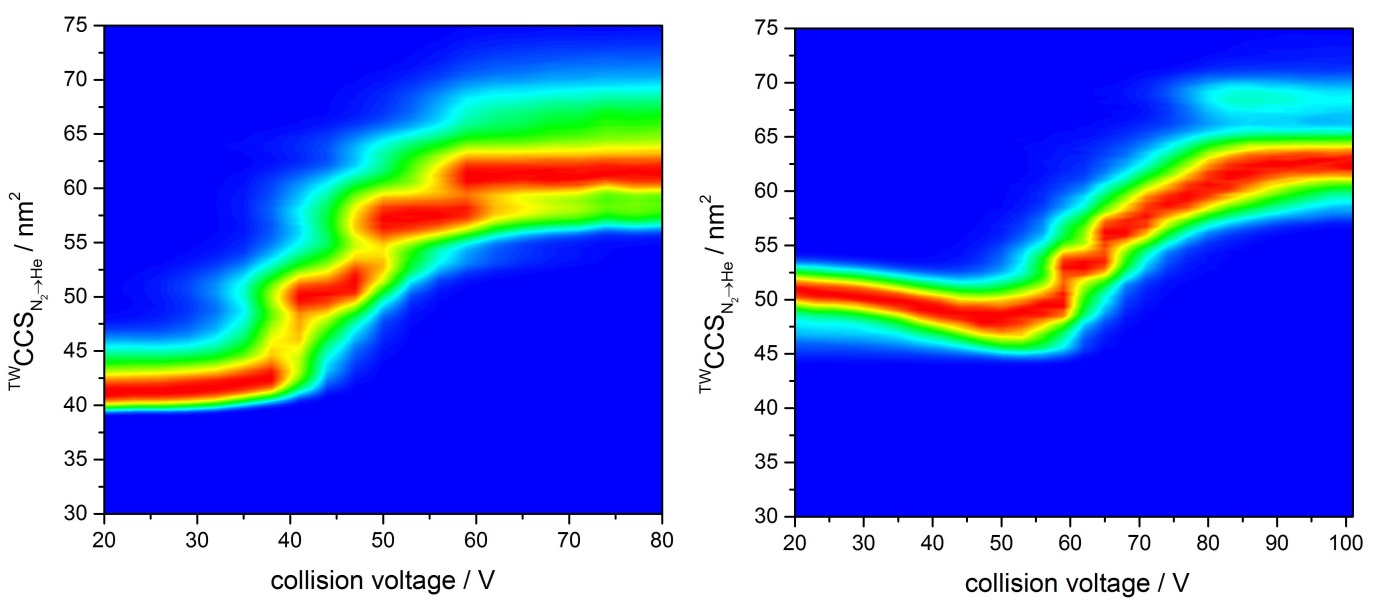 Supplementary Figure 6: DNA binding increases the stability of the p50 dimer. Collision-induced unfolding profiles of the 17+ charge state of WT p50 (39-364) dimer in the absence (left) and presence (right) of DNA indicate markedly different stabilities. 